Countries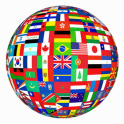 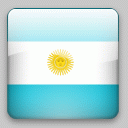 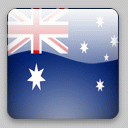 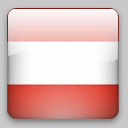 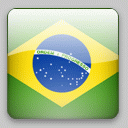            Argentina		   Australia                          Austria 		Brazil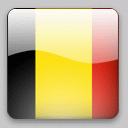 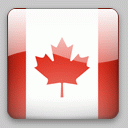 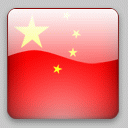 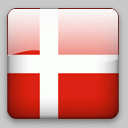          	Belgium		    Canada		   China		               Denmark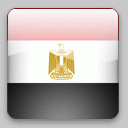 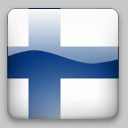 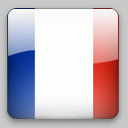 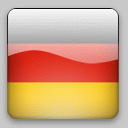 	 Egypt			    Finland		       France		  Germany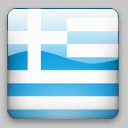 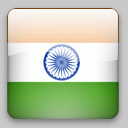 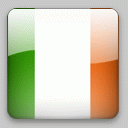 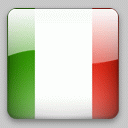 	Greece			        India	                  Ireland		   Italy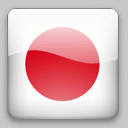 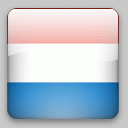 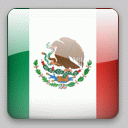 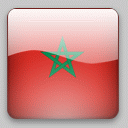 	        Japan		  Luxembourg		     Mexico		  Morocco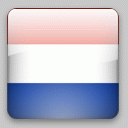 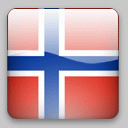 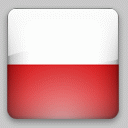 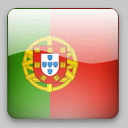 	     Netherlands		    Norway		        Poland                              Portugal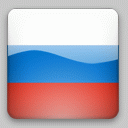 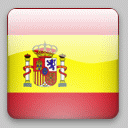 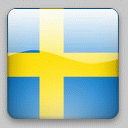 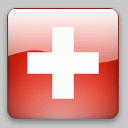 	        Russia		        Spain		     Sweden		      Switzerland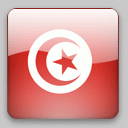 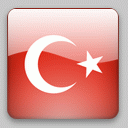 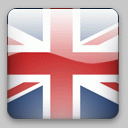 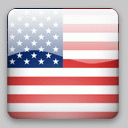 Tunisia		        Turkey 		  United Kingdom	United States of                                                                                                                            America    Nationalities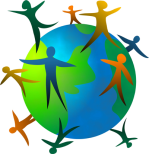 A retenir :l'anglais emploie la majuscule dans tous les cas, pour l'adjectif et pour le nom.Les noms et adjectifs ethniques en anglais se forment de plusieurs manières :

    - le nom et l'adjectif ont la même forme. Le nom pluriel prend un « s ».

un Allemand = a German ou a German man
une Allemande = a German ou a German woman
les Allemands (en général) = the Germans ou Germans ou German people
c'est un Allemand = he's German ou he's a German
il est allemand = he's German

Dans ce groupe : American, Angolan, Belgian, Brazilian, Chilean, Cypriot, Czech, Egyptian, Greek, Indian, Iranian, Italian, Jamaican, Mexican, Moroccan, Norwegian, Pakistani, Russian, Thai etc.

    - le nom s'obtient en ajoutant le mot man ou woman à l'adjectif.

un Japonais = a Japanese man
une Japonaise = a Japanese woman
les Japonais (en général) = the Japanese* ou Japanese people
c'est un Japonais = he's Japanese
il est japonais = he's Japanese


* Japanese est un adjectif utilisé comme nom: il prend toujours l'article défini et ne prend jamais de « s ».

Dans ce groupe: Burmese, Chinese, Congolese, Lebanese, Portuguese, Sudanese, Vietnamese etc.

    - le nom s'obtient en ajoutant le suffixe -man ou -woman à l'adjectif.

un Anglais = an Englishman
une Anglaise = an Englishwoman
les Anglais (en général) = the English * ou English people
c'est un Anglais = he's English ou he's an Englishman
il est anglais = he's English

* English est un adjectif utilisé comme nom: il prend toujours l'article défini et ne prend jamais de « s ».

Dans ce groupe: French, Dutch (hollandais), Irish, Welsh etc.

    - le nom et l'adjectif sont des mots différents. Le nom pluriel prend un « s ».

un Danois = a Dane ou a Danish man
une Danoise = a Dane ou a Danish woman
les Danois (en général) = Danes ou the Danes ou Danish people
c'est un Danois = he's Danish ou he's a Dane
il est danois = he's Danish


Dans ce groupe: Finn (nom): Finnish (adjectif); Icelander: Icelandic; Pole: Polish; Scot: Scottish; Spaniard : Spanish; Swede: Swedish; Turk: Turkish etc.

    - quelques cas particuliers, qui n'ont pas d'adjectif, par ex. la Nouvelle-Zélande:

un Néo-Zélandais = a New Zealander
une Néo-Zélandaise = a New Zealander
les Néo-Zélandais (en général) = New Zealanders
c'est un Néo-Zélandais = he's a New Zealander
il est néo-zélandais = he's a New ZealanderArgentinaArgentineanAustraliaAustralianAustriaAustrianBrazilBrazilianBelgiumBelgianCanadaCanadianChinaChineseDenmarkDane / DanishEgyptEgyptianFinlandFinn / FinnishFranceFrenchGermanyGermanGreeceGreekIndiaIndianIrelandIrishItalyItalianJapanJapaneseLuxembourgLuxembourgerMexicoMexicanMoroccoMoroccanNetherlandsNetherlander/DutchNorwayNorwegianPolandPole / PolishPortugalPortugueseRussiaRussianSpainSpanishSwedenSwede / SwedishSwitzerlandSwissTunisianTunisianTurkeyTurk / TurkishUnited KingdomBritish / EnglishUnited States of AmericaAmerica